BLANK ADVENTIST ACADEMY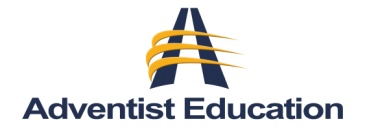 Student Driving PrivilegesThe following guidelines must be met and followed for students to operate a vehicle on campus for purposes of transportation to and from school: Student must have a current valid driver’s license.A Parking Permit must be purchased from the Office ($10/school year) and displayed in the front window of the vehicle at all times while on campus. Vehicle is to be locked and parked in the student’s assigned parking space.Vehicle must be covered by auto insurance, and a copy of proof of insurance must be submitted along with this form.Students are not to leave campus during school hours for any reason, unless prior arrangements have been made between parent and principal.Student drivers are not allowed to take other students off campus during lunch, after school, or on school sponsored outings and events.Vehicle is to be operated in a safe and legal manner at all times.Students are not to be in the student parking area during school hours.Vehicles are to be operated by their designated drivers only.Blank Adventist Academy is not responsible for any vandalism to vehicles or for items stolen from vehicles while parked on campus.DRIVING A VEHICLE ON CAMPUS IS A PRIVILEGE, NOT A RIGHT. ANY DISREGARD FOR THE GUIDELINES LISTED ABOVE WILL JEOPARDIZE THIS PRIVILEGE.Please list any vehicles student may be driving:___________________________________________	_______________      ________________________________Make	Model	License Plate	Student’s Driver’s License Number	___________________________________________	_______________      ________________________________Make	Model	License Plate	Insurance Company & Policy Number	(Copy on file in office)_________________________________	_________________________________     	______________Student Name (printed)	Student Signature	Date_________________________________	_________________________________     	______________Parent Name (printed)	Parent Signature	Date